Western Australia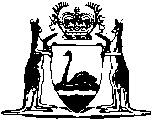 Off-shore (Application of Laws) Act 1982Western AustraliaOff-shore (Application of Laws) Act 1982Contents1.	Short title	12.	Interpretation	13.	Application of laws of the State to the coastal waters of the State	23A. 	Application of certain laws of the State to the adjacent area in respect of the State	24.	Regulations	3Notes	Compilation table	4Defined termsWestern AustraliaOff-shore (Application of Laws) Act 1982 An Act to make provision with respect to the application of the laws of the State in the coastal waters of the State and to repeal the Off-shore (Application of Laws) Act 1977 2. 1.	Short title 		This Act may be cited as the Off-shore (Application of Laws) Act 1982 1.2.	Interpretation 		In this Act — 	adjacent area in respect of the State has the same meaning as, in relation to Western Australia, that expression has in the Coastal Waters (State Powers) Act 1980 of the Commonwealth;	coastal waters of the State has the same meaning as, in relation to Western Australia, that expression has in the Coastal Waters (State Powers) Act 1980 of the Commonwealth;	cooperative scheme has the same meaning as that expression has in the Crimes at Sea Act 2000;	criminal laws means the substantive criminal law, and the law of criminal investigation, procedure and evidence, within the meaning of the cooperative scheme;	law of the State means any present or future law in force in the State, whether written or unwritten and as in force from time to time, and includes any instrument made under such a law, save and except a law of the Commonwealth;	shipping matters means matters relating to ports, harbours and other shipping facilities, including installations and dredging and other works, relating thereto, and other coastal works;	subterranean mining means subterranean mining from land within the limits of the State.	[Section 2 amended: No. 37 of 1983 s. 2; No. 11 of 2000 s. 9.] 3.	Application of laws of the State to the coastal waters of the State 	(1)	It is declared that — 	(a)	the provisions of every law of the State shall be taken to have effect in and in relation to the coastal waters of the State, including the sea-bed and subsoil beneath and the airspace above the coastal waters of the State, as if those waters were part of Western Australia; and	(b)	any reference in a written law of the State to Western Australia or to the State or to the jurisdiction or any other like reference shall be read as including a reference to the coastal waters of the State.	(2)	Nothing in subsection (1) shall be taken — 	(a)	to limit the operation of any written law of the State intended to operate beyond the coastal waters of the State; or	(b)	to apply the provisions of the criminal laws of the State to or in relation to the coastal waters of the State or the sea-bed or subsoil beneath or the airspace above those waters.	[Section 3 amended: No. 11 of 2000 s. 9.]3A. 	Application of certain laws of the State to the adjacent area in respect of the State 	(1)	It is declared that — 	(a)	the provisions of every law of the State, being a law with respect to subterranean mining or shipping matters, shall be taken to have effect in and in relation to the adjacent area in respect of the State including the sea-bed and subsoil beneath and the airspace above that adjacent area as if that adjacent area was part of Western Australia; and	(b)	any reference in a written law of the State, being a law with respect to subterranean mining or shipping matters, to Western Australia or to the State or to the jurisdiction or any other like reference shall be read as including a reference to the adjacent area in respect of the State.	(2)	Nothing in subsection (1) shall be taken — 	(a)	to limit the operation of any written law of the State intended to operate beyond the coastal waters of the State; or	(b)	to apply the provisions of the criminal laws of the State to or in relation to the adjacent area in respect of the State or the sea-bed or subsoil beneath or the airspace above that adjacent area.	[Section 3A inserted: No. 37 of 1983 s. 3; amended: No. 11 of 2000 s. 9.]4.	Regulations 	(1)	The Governor may make regulations providing that such provisions or classes of provisions of the laws in force in the State as are specified in the regulations — 	(a)	do not have effect by virtue of this Act;	(b)	do not have effect by virtue of this Act to acts or omissions or classes of acts or omissions, specified in the regulations; or	(c)	do not have effect by virtue of this Act in circumstances specified in the regulations.	(2)	Where regulations made under subsection (1) are in force, this Act shall be construed to apply the provisions of the laws in force in the State subject to and in accordance with the regulations.[5.		Omitted under the Reprints Act 1984 s. 7(4)(f).]Notes1	This reprint is a compilation as at 16 May 2003 of the Off-shore (Application of Laws) Act 1982 and includes the amendments made by the other written laws referred to in the following table.  The table also contains information about any reprint.Compilation table2	The provision in this Act repealing the Off-shore (Application of Laws) Act 1977 has been omitted under s. 7(4)(f) of the Reprints Act 1984.Defined terms[This is a list of terms defined and the provisions where they are defined.  The list is not part of the law.]Defined term	Provision(s)adjacent area in respect of the State	2coastal waters of the State	2cooperative scheme	2criminal laws	2law of the State	2shipping matters	2subterranean mining	2Short titleNumber and yearAssentCommencementOff-shore (Application 
of Laws) Act 198221 of 198227 May 198227 May 1982Off-shore (Application of Laws) Amendment  Act 198337 of 19831 Dec 19831 Dec 1983Crimes at Sea Act 2000  s. 911 of 200019 May 200031 Mar 2001 (see s. 2 and Gazette 30 Mar 2001 p. 1755)Reprint 1: The Off-shore (Application of Laws) Act 1982 as at 16 May 2003 (includes amendments listed above)Reprint 1: The Off-shore (Application of Laws) Act 1982 as at 16 May 2003 (includes amendments listed above)Reprint 1: The Off-shore (Application of Laws) Act 1982 as at 16 May 2003 (includes amendments listed above)Reprint 1: The Off-shore (Application of Laws) Act 1982 as at 16 May 2003 (includes amendments listed above)